Membership Application Form for Kingston Maurward Equestrian  Please complete the details below and return to the office enclosing your payment. Thank you.New Member            or                Membership Renewal               please tick appropriate box*Juniors to be under 16 on 1st October each yearAddress_____________________________________________________________Town________________________________________________________________County Postcode_____________________________________                                                                                                   Daytime Telephone___________________________________ Mobile Telephone_____________________________________Email__________________________________________________________In the case of accident please give emergency contact name and number:Name_______________________________________ Number___________________________________Type of Membership__________________________________________Adult                       Junior                                              please tick appropriate boxSignature (Parent or Guardian for Juniors)__________________   Date________________________________Adults:   -  12 month £75.00; 6 month £45.00
Juniors*: - 12 month £65.00; 6 month £40.00 

*Junior rates apply to those under 16 yrs on 1st October each year.
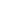 Please make cheques payable to: Kingston Maurward College                                                                        Total: £TitleChristian NameSurnameDate of Birth*HeightWeight1.2.3.